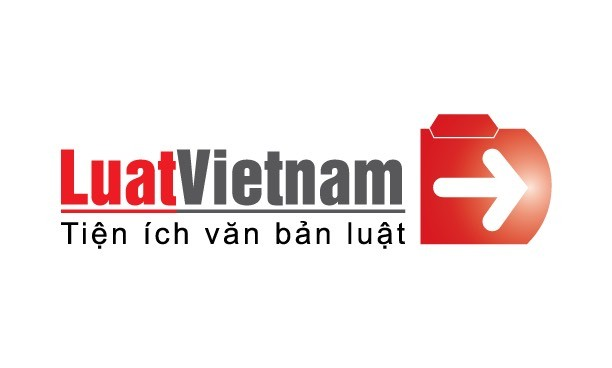 List văn bản pháp luật tác động tới doanh nghiệp ban hành 2023 và dự kiến ban hành 2024VĂN BẢN PHÁP LUẬT BAN HÀNH NĂM 2023VĂN BẢN PHÁP LUẬT BAN HÀNH NĂM 2023VĂN BẢN PHÁP LUẬT BAN HÀNH NĂM 2023VĂN BẢN PHÁP LUẬT BAN HÀNH NĂM 2023VĂN BẢN PHÁP LUẬT BAN HÀNH NĂM 2023SttTên văn bảnNgày ban hànhNgày áp dụngNội dung đáng chú ýBẢO HIỂMBẢO HIỂMBẢO HIỂMBẢO HIỂMBẢO HIỂM1Nghị định 21/2023/NĐ-CP quy định về bảo hiểm vi mô05/5/2023	05/5/2023Quy định cụ thể về điều kiện thành lập, tổ chức và hoạt động của tổ chức tương hỗ cung cấp bảo hiểm vi mô2Nghị định 46/2023/NĐ-CP hướng dẫn Luật Kinh doanh bảo hiểm01/7/202301/7/2023Quy định vốn điều lệ tối thiểu của doanh nghiệp bảo hiểm nhân thọ quy định như sau:Kinh doanh bảo hiểm nhân thọ, bảo hiểm sức khỏe: tối thiểu 750 tỷ đồng.Kinh doanh bảo hiểm nhân thọ, bảo hiểm sức khỏe và bảo hiểm liên kết đơn vị hoặc bảo hiểm hưu trí: tối thiểu 1.000 tỷ đồng.Kinh doanh bảo hiểm nhân thọ, bảo hiểm sức khỏe, bảo hiểm liên kết đơn vị và bảo hiểm hưu trí: tối thiểu 1.300 tỷ đồng.3Nghị định 67/2023/NĐ-CP quy định về bảo hiểm bắt buộc trách nhiệm dân sự của chủ xe cơ giới, bảo hiểm cháy, nổ bắt buộc, bảo hiểm bắt buộc trong hoạt động đầu tư xây dựng06/9/2023	06/9/2023	Doanh nghiệp bảo hiểm không bồi thường trong 08 trường hợp sau:- Chủ xe cơ giới, người lái xe hoặc người bị thiệt hại cố ý gây thiệt hại;- Người lái xe gây tai nạn cố ý bỏ chạy và không thực hiện trách nhiệm dân sự của chủ xe. Trường hợp lái xe gây tai nạn cố ý bỏ chạy nhưng đã thực hiện trách nhiệm dân sự thì không thuộc trường hợp loại trừ trách nhiệm bảo hiểm;-  Người lái xe không đủ điều kiện về độ tuổi; không có Giấy phép lái xe hoặc sử dụng Giấy phép lái xe không hợp lệ, bị tẩy xóa hoặc hết hạn sử dụng…;- Thiệt hại gây ra hậu quả gián tiếp gồm giảm giá trị thương mại, thiệt hại gắn với việc sử dụng, khai thác tài sản bị thiệt hại;- Thiệt hại đối với tài sản do lái xe có nồng độ cồn vượt quá mức trị số bình thường theo hướng dẫn của Bộ Y tế, sử dụng ma túy, chất kích thích bị cấm theo quy định của pháp luật;- Thiệt hại với tài sản bị mất cắp hoặc bị cướp trong tai nạn;- Thiệt hại với tài sản đặc biệt gồm vàng, bạc, đá quý, giấy tờ có giá trị như tiền, đồ cổ, tranh ảnh quý hiếm, thi hài, hài cốt;- Thiệt hại do chiến tranh, động đất, khủng bố.Thời hạn bảo hiểm bắt buộc trách nhiệm dân sự của chủ xe tối thiểu là 01 năm và tối đa là 03 năm.4Thông tư 67/2023/TT-BTC hướng dẫn một số điều của Luật Kinh doanh bảo hiểm, Nghị định 46/2023/NĐ-CP quy định chi tiết thi hành một số điều của Luật Kinh doanh bảo hiểm02/11/202302/11/2023Tổ chức tín dụng, chi nhánh ngân hàng nước ngoài thực hiện hoạt động đại lý bảo hiểm không được tư vấn, giới thiệu, chào bán hợp đồng bảo hiểm liên kết đầu tư cho các khách hàng trong thời hạn 60 ngày trước và 60 ngày sau ngày giải ngân toàn bộ khoản vay.CHỨNG KHOÁNCHỨNG KHOÁNCHỨNG KHOÁNCHỨNG KHOÁNCHỨNG KHOÁN1Nghị định 08/2023/NĐ-CP sửa đổi, bổ sung và ngưng hiệu lực thi hành một số điều tại các Nghị định quy định về chào bán, giao dịch trái phiếu doanh nghiệp riêng lẻ tại thị trường trong nước và chào bán trái phiếu doanh nghiệp ra thị trường quốc tế05/3/202305/3/2023- Cho phép doanh nghiệp thanh toán gốc, lãi trái phiếu đến hạn bằng tài sản khác;- Hướng dẫn doanh nghiệp thay đổi về điều kiện, điều khoản của trái phiếu;- Cho phép doanh nghiệp kéo dài kỳ hạn trái phiếu lên đến 02 năm.- Ngưng hiệu lực thi hành đối với các quy định sau đây đến hết ngày 31/12/2023:+ Quy định về xác định tư cách nhà đầu tư chứng khoán chuyên nghiệp là cá nhân tại điểm d khoản 1 Điều 8 Nghị định 153/2020/NĐ-CP được sửa đổi bởi khoản 6 Điều 1 Nghị định 65/2022/NĐ-CP.+ Quy định về thời gian phân phối trái phiếu doanh nghiệp của từng đợt phát hành tại khoản 7, 8 Điều 1 Nghị định 65/2022.+ Quy định về kết quả xếp hạng tín nhiệm với doanh nghiệp phát hành tại điểm e khoản 2 Điều 12 Nghị định 153/2020, sửa đổi bởi khoản 9 Điều 1 Nghị định 65/2022.2Thông tư 30/2023/TT-BTC hướng dẫn việc đăng ký, lưu ký, thực hiện quyền, chuyển quyền sở hữu, thanh toán giao dịch và tổ chức thị trường giao dịch trái phiếu doanh nghiệp chào bán riêng lẻ tại thị trường trong nước17/5/202301/7/2023Doanh nghiệp phát hành trái phiếu phải thực hiện đăng ký với Tổng công ty Lưu ký và Bù trừ chứng khoán Việt Nam các thông tin trái phiếu doanh nghiệp riêng lẻ bao gồm:- Thông tin về doanh nghiệp;- Thông tin về trái phiếu doanh nghiệp riêng lẻ;- Thông tin về người sở hữu trái phiếu doanh nghiệp riêng lẻ.Khi có thay đổi về thông tin đã đăng ký, doanh nghiệp phát hành phải thực hiện điều chỉnh thông tin với Tổng công ty Lưu ký và Bù trừ chứng khoán Việt Nam.DÂN SỰDÂN SỰDÂN SỰDÂN SỰDÂN SỰ1Nghị định 13/2023/NĐ-CP bảo vệ dữ liệu cá nhân17/4/2023	01/7/2023	Doanh nghiệp cần tiến hành các hoạt động như:- Bổ sung quy định về thu thập, xử lý thông tin người lao động- Bổ sung/cập nhật nội dung biểu mẫu cho phép xử lý dữ liệu cá nhân- Lập và nộp hồ sơ đánh giá tác động xử lý dữ liệu cá nhân trong vòng 60 ngày kể từ ngày tiến hành xử lý dữ liệu- Lập và nộp hồ sơ đánh giá tác động chuyển dữ liệu cá nhân ra nước ngoài (nếu có) trong vòng 60 ngày kể từ ngày tiến hành xử lý dữ liệu- Chỉ định cá nhân và bộ phận bảo vệ dữ liệu cá nhân nhạy cảm (doanh nghiệp siêu nhỏ, doanh nghiệp nhỏ, doanh nghiệp vừa, doanh nghiệp khởi nghiệp được quyền lựa chọn miễn trừ trong 02 năm đầu từ khi thành lập)- Cập nhật quy định về cấm mua, bán và chia sẻ thông tin dữ liệu cá nhânDẦU KHÍDẦU KHÍDẦU KHÍDẦU KHÍDẦU KHÍ1Nghị định 45/2023/NĐ-CP hướng dẫn Luật Dầu khí01/7/202301/7/2023Quy định tiêu chí lựa chọn nhà thầu để ký kết hợp đồng dầu khí như sau:- Tiêu chí về năng lực, kinh nghiệm của nhà thầu bao gồm:Năng lực kỹ thuật, tài chính, khả năng thu xếp vốn để triển khai hoạt động dầu khí;Kinh nghiệm thực hiện các hoạt động dầu khí, hợp đồng dầu khí (trường hợp liên danh, năng lực, kinh nghiệm của nhà thầu được xác định bằng tổng năng lực, kinh nghiệm của các thành viên liên danh);Các hợp đồng, thỏa thuận liên quan đã và đang thực hiện (nếu có).- Tiêu chí về điều kiện kỹ thuật phù hợp với từng lô dầu khí bao gồm:Cam kết công việc tối thiểu (thu nổ mới, tái xử lý tài liệu địa chấn, số lượng giếng khoan);Cam kết công việc phát triển mỏ, khai thác;Phương án triển khai và công nghệ tối ưu cho hoạt động dầu khí, đáp ứng yêu cầu về bảo vệ môi trường, giảm thiểu phát thải khí CO2- Tiêu chí về điều kiện kinh tế phù hợp với từng lô dầu khí bao gồm:Các mức thuế phù hợp với pháp luật về thuế, phụ thu khi giá dầu tăng cao;Tỷ lệ chia dầu lãi, khí lãi cho nước chủ nhà; tỷ lệ quyền lợi tham gia của nước chủ nhà (thông qua Tập đoàn Dầu khí Việt Nam) khi có phát hiện thương mại đầu tiên trong diện tích hợp đồng dầu khí (nếu áp dụng);Tỷ lệ quyền lợi tham gia của Tập đoàn Dầu khí Việt Nam hoặc công ty con của Tập đoàn Dầu khí Việt Nam được chỉ định tham gia với tư cách là nhà thầu;Tỷ lệ thu hồi chi phí;Cam kết tài chính tương ứng với các cam kết công việc tối thiểu; cam kết về các nghĩa vụ tài chính khác (các loại hoa hồng, phí đào tạo, đóng góp quỹ nghiên cứu khoa học và phát triển công nghệ dầu khí).2Nghị định 80/2023/NĐ-CP sửa đổi, bổ sung một số điều của Nghị định 95/2021/NĐ-CP và Nghị định 83/2014/NĐ-CP về kinh doanh xăng dầu17/11/202317/11/2023Thời gian điều hành giá xăng dầu được thực hiện vào ngày thứ Năm hàng tuần.ĐẤT ĐAI - NHÀ ỞĐẤT ĐAI - NHÀ ỞĐẤT ĐAI - NHÀ ỞĐẤT ĐAI - NHÀ ỞĐẤT ĐAI - NHÀ Ở1Nghị định 10/2023/NĐ-CP sửa đổi, bổ sung một số điều của các nghị định hướng dẫn thi hành Luật Đất đai03/4/2023	20/5/2023	- Bổ sung quy định về cấp Giấy chứng nhận quyền sở hữu công trình xây dựng gắn liền với đất theo mục đích sử dụng đất thương mại, dịch vụ -> Resort, Villa, Condotel,... được cấp Giấy chứng nhận- Bổ sung quy định liên quan đến điều kiện đấu giá quyền sử dụng đất khi Nhà nước giao đất có thu tiền sử dụng đất, cho thuê đất. Theo đó, tổ chức tham gia đấu giá quyền sử dụng đất  phải thuộc đối tượng được Nhà nước giao đất, cho thuê đất.Trường hợp đấu giá một thửa đất hoặc một dự án gồm một hoặc nhiều thửa đất mà có 02 công ty trở lên có sở hữu chéo lẫn nhau thì chỉ được một công ty tham gia đấu giá…2Quyết định 25/2023/QĐ-TTg của Thủ tướng Chính phủ về việc giảm tiền thuê đất của năm 202320/11/202320/11/2023Giảm 30% tiền thuê đất phải nộp (phát sinh thu) của năm 2023 đối với tổ chức, đơn vị, doanh nghiệp, hộ gia đình, cá nhân đang được Nhà nước cho thuê đất trực tiếp3Thông tư 09/2023/TT-BXD ban hành sửa đổi 1:2023 QCVN 06:2022/BXD Quy chuẩn kỹ thuật quốc gia về an toàn cháy cho nhà và công trình16/10/202301/12/2023Sửa đổi Quy chuẩn kỹ thuật quốc gia về an toàn cháy cho nhà và công trình với nhiều điểm mới đáng chú ý. Chi tiết xem tại: 8 quy định mới đáng chú ý về phòng cháy chữa cháy cho nhà và công trìnhĐẤU THẦUĐẤU THẦUĐẤU THẦUĐẤU THẦUĐẤU THẦU1Luật Đấu thầu, số 22/2023/QH1523/6/202301/01/2024Về các hình thức lựa chọn nhà thầu- Bổ sung một số trường hợp được áp dụng hình thức chỉ định thầu.- Phân cấp cho Bộ trưởng, Chủ tịch UBND cấp tỉnh quyết định áp dụng hình thức lựa chọn nhà thầu trong trường hợp đặc biệt; Thủ tướng Chính phủ chỉ quyết định đối với gói thầu có yêu cầu bảo đảm quốc phòng, an ninh.LAO ĐỘNGLAO ĐỘNGLAO ĐỘNGLAO ĐỘNGLAO ĐỘNG1Nghị định 70/2023/NĐ-CP sửa đổi, bổ sung một số điều của Nghị định 152/2020/NĐ-CP quy định về người lao động nước ngoài làm việc tại Việt Nam và tuyển dụng, quản lý người lao động Việt Nam làm việc cho tổ chức, cá nhân nước ngoài tại Việt Nam18/9/2023	18/9/2023Trước ít nhất 15 ngày kể từ ngày dự kiến sử dụng người lao động nước ngoài, người sử dụng lao động (trừ nhà thầu) phải thực hiện thủ tục xác định nhu cầu sử dụng lao động nước ngoài đối với từng vị trí việc làm mà người lao động Việt Nam chưa đáp ứng được và báo cáo giải trình với Bộ Lao động - Thương binh và Xã hội hoặc Sở Lao động - Thương binh và Xã hội nơi người lao động nước ngoài đó dự kiến làm việc 2Nghị quyết 06/NQ-ĐCT của Tổng Liên đoàn Lao động Việt Nam về việc hỗ trợ đoàn viên công đoàn, người lao động bị giảm thời gian làm việc, chấm dứt hợp đồng lao động do doanh nghiệp bị cắt, giảm đơn hàng16/01/202316/01/2023Tùy từng trường hợp cụ thể mà mỗi người lao động sẽ được nhận các mức trợ cấp khác nhau, có thể lên đến 03 triệu đồng/người3Quyết định 7785/QĐ-TLĐ của Tổng Liên đoàn Lao động Việt Nam sửa đổi, bổ sung một số điều của Quy định ban hành kèm theo Quyết định 6696/QĐ-TLĐ ngày 16/01/2023 của Đoàn Chủ tịch Tổng Liên đoàn Lao động Việt Nam ban hành quy định về việc thực hiện các chính sách hỗ trợ đoàn viên công đoàn, người lao động bị giảm thời gian làm việc, chấm dứt hợp đồng lao động do doanh nghiệp bị cắt, giảm đơn hàng25/8/202325/8/2023Người lao động bị giảm thời gian làm việc, chấm dứt hợp đồng lao động do doanh nghiệp bị cắt, giảm đơn hàng trong thời gian từ ngày 01/4/2023 đến hết ngày 31/12/2023 tiếp tục được hưởng chính sách hỗ trợ tại Quyết định 6696/QĐ-TLĐ đến 03 triệu đồng/người4Thông tư 20/2023/TT-BCT về thời giờ làm việc, thời giờ nghỉ ngơi đối với người lao động làm các công việc có tính chất đặc biệt trong lĩnh vực thăm dò, khai thác dầu khí trên biển08/11/202325/12/2023Người lao động làm việc thường xuyên tại các công trình dầu khí trên biển theo phiên và theo ca làm việc, cụ thể như sau:- Ca làm việc không quá 12 giờ trong 01 ngày;- Phiên làm việc tối đa là 28 ngày.NÔNG NGHIỆPNÔNG NGHIỆPNÔNG NGHIỆPNÔNG NGHIỆPNÔNG NGHIỆP1Nghị định 31/2023/NĐ-CP quy định xử phạt vi phạm hành chính về Trồng trọt09/6/2023	28/7/2023	Tổ chức vi phạm quy định về buôn bán giống cây trồng có thể bị phạt tới 100 triệu đồng…SỞ HỮU TRÍ TUỆSỞ HỮU TRÍ TUỆSỞ HỮU TRÍ TUỆSỞ HỮU TRÍ TUỆSỞ HỮU TRÍ TUỆ1Nghị định 17/2023/NĐ-CP hướng dẫn Luật Sở hữu trí tuệ về quyền tác giả, quyền liên quan26/4/2023	26/4/2023Hướng dẫn chi tiết việc xác định thiệt hại về vật chất và tinh thần do hành vi xâm phạm trực tiếp gây ra cho chủ thể quyền tác giả, quyền liên quan2Nghị định 65/2023/NĐ-CP hướng dẫn Luật Sở hữu trí tuệ về sở hữu công nghiệp, bảo vệ quyền sở hữu công nghiệp, quyền đối với giống cây trồng và quản lý Nhà nước về sở hữu trí tuệ23/8/2023	23/8/2023Được bổ sung thêm một số thông tin mà người nộp đơn có thể yêu cầu sửa đổi mà không phải nộp đơn yêu cầu như một thủ tục độc lập trước khi Cục Sở hữu trí tuệ ra quyết định từ chối chấp nhận đơn, quyết định cấp/từ chối cấp văn bằng bảo hộ là:- Mã nước của người nộp đơn;- Địa chỉ của tác giả sáng chế;- Đại diện sở hữu công nghiệp.3Nghị định 79/2023/NĐ-CP hướng dẫn Luật Sở hữu trí tuệ về quyền đối với giống cây trồng15/11/202315/11/2023Nghị định này quy định chi tiết một số điều và biện pháp thi hành Luật Sở hữu trí tuệ về quyền đối với giống cây trồng, bao gồm:Trình tự, thủ tục xác lập quyền đối với giống cây trồng;Quyền đối với giống cây trồng là kết quả của nhiệm vụ khoa học và công nghệ sử dụng ngân sách nhà nước;Quyền và nghĩa vụ của chủ sở hữu Bằng bảo hộ và tác giả giống cây trồng;Chuyển nhượng, chuyển giao quyền đối với giống cây trồng được bảo hộ; đại diện quyền đối với giống cây trồng.4Thông tư 14/2023/TT-BKHCN ban hành Biểu mẫu hồ sơ thực hiện thủ tục hành chính quy định tại một số điều của Nghị định 76/2018/NĐ-CP hướng dẫn Luật Chuyển giao công nghệ30/6/202316/8/202306 biểu mẫu hồ sơ thực hiện thủ tục mua sáng chế, sáng kiến- Biểu số BM III.1: Đơn đề nghị Nhà nước mua sáng chế, sáng kiến;- Biểu số BM III.2: Bản thể hiện hiệu quả áp dụng sáng chế, sáng kiến trong thực tiễn và khả năng mở rộng quy mô áp dụng;- Biểu số BM III.3: Bản kiến nghị của cơ quan, tổ chức về sự cần thiết mua sáng chế, sáng kiến và phương án quản lý, khai thác, chuyển giao;- Biểu số BM III.4: Phiếu đánh giá hồ sơ đề nghị mua sáng chế, sáng kiến;- Biểu số BM III.5: Biên bản họp Hội đồng đánh giá hồ sơ đề nghị mua sáng chế, sáng kiến;- Biểu số BM III.6: Văn bản thông báo kết quả đánh giá hồ sơ đề nghị mua sáng chế, sáng kiến.TÀI CHÍNH - NGÂN HÀNGTÀI CHÍNH - NGÂN HÀNGTÀI CHÍNH - NGÂN HÀNGTÀI CHÍNH - NGÂN HÀNGTÀI CHÍNH - NGÂN HÀNG1Nghị định 19/2023/NĐ-CP hướng dẫn Luật Phòng, chống rửa tiền28/4/2023	28/4/2023Quy định dấu hiệu nhận biết khách hàng để doanh nghiệp, tổ chức tài chính phòng, chống rửa tiền2Thông tư 16/2023/TT-BTC về việc sửa đổi, bổ sung một số điều của Thông tư 36/2021/TT-BTC hướng dẫn một số nội dung về đầu tư vốn Nhà nước vào doanh nghiệp và quản lý, sử dụng vốn, tài sản tại doanh nghiệp quy định tại Nghị định 91/2015/NĐ-CP; Nghị định 32/2018/NĐ-CP; Nghị định 121/2020/NĐ-CP và Nghị định 140/2020/NĐ-CP 17/3/202308/5/2023Sửa đổi, bổ sung một số điều của Thông tư 36/2021/TT-BTC như:- Sửa đổi việc điều chỉnh vốn điều lệ đối với doanh nghiệp đang hoạt động;- Sửa đổi nguyên tắc, thẩm quyền quyết định và phương thức chuyển nhượng vốn nhà nước tại công ty cổ phần, công ty trách nhiệm hữu hạn hai thành viên trở lên;- Sửa đổi nguyên tắc, thẩm quyền quyết định và phương thức chuyển nhượng vốn của doanh nghiệp do Nhà nước nắm giữ 100% vốn điều lệ đầu tư ra ngoài…3Thông tư 02/2023/TT-NHNN quy định về việc tổ chức tín dụng, chi nhánh ngân hàng nước ngoài cơ cấu lại thời hạn trả nợ và giữ nguyên nhóm nợ nhằm hỗ trợ khách hàng gặp khó khăn23/4/202324/4/2023Từ ngày 24/4/2023 đến hết ngày 30/6/2024, những khách hàng gặp khó khăn trong sản xuất, kinh doanh khó khăn trả nợ vay phục vụ nhu cầu đời sống, tiêu dùng sẽ được tổ chức tín dụng, chi nhánh ngân hàng nước ngoài cơ cấu lại thời hạn trả nợ đối với số dư nợ gốc và/hoặc lãi của khoản nợ4Thông tư 03/2023/TT-NHNN quy định ngưng hiệu lực thi hành khoản 11 Điều 4 Thông tư 16/2021/TT-NHNN quy định việc tổ chức tín dụng, chi nhánh ngân hàng nước ngoài mua, bán trái phiếu doanh nghiệp23/4/202324/4/2023Ngưng hiệu lực thi hành từ ngày 24/4/2023 đến hết ngày 31/12/2023 đối với quy định tại khoản 11 Điều 4 Thông tư 16/2021/TT-NHNN.5Thông tư 23/2023/TT-BTC hướng dẫn chế độ quản lý, tính hao mòn, khấu hao tài sản cố định tại cơ quan, tổ chức, đơn vị và tài sản cố định do Nhà nước giao cho doanh nghiệp quản lý không tính thành phần vốn Nhà nước tại doanh nghiệp25/4/202310/6/2023Thời gian tính hao mòn, khấu hao tài sản cố định tại cơ quan, tổ chức, đơn vị và tài sản cố định do Nhà nước giao cho doanh nghiệp quản lý không tính thành phần vốn Nhà nước tại doanh nghiệp có một số thay đổi như sau:- Thời gian tính hao mòn với máy photocopy là 05 năm (quy định cũ là 08 năm).- Tỷ lệ hao mòn với máy photocopy là 20%/năm (trước đây là 12,5%/năm)6Thông tư 03/2023/TT-BKHCN hướng dẫn xử lý rủi ro trong hoạt động cho vay trực tiếp của Quỹ đổi mới công nghệ quốc gia15/5/202301/7/2023Doanh nghiệp vay vốn tại Quỹ có tài sản bảo đảm theo quy định gặp rủi ro, Quỹ được quyền chủ động xử lý tài sản bảo đảm theo thỏa thuận với doanh nghiệp và quy định của pháp luật để thu hồi vốn.Số tiền thu được từ việc xử lý tài sản bảo đảm dùng để bù đắp chi phí xử lý tài sản bảo đảm; hoàn trả nợ gốc, nợ lãi cho Quỹ.Doanh nghiệp vay vốn tại Quỹ mà tài sản bảo đảm có mua bảo hiểm, nếu bị tổn thất thì xử lý theo hợp đồng bảo hiểm. Khoản tiền bồi thường của cơ quan bảo hiểm dùng để hoàn trả nợ gốc, nợ lãi cho Quỹ.7Thông tư 05/2023/TT-NHNN sửa đổi, bổ sung một số điều của Thông tư 30/2015/TT-NHNN quy định việc cấp Giấy phép, tổ chức và hoạt động của tổ chức tín dụng phi ngân hàng22/6/202306/8/2023Doanh nghiệp Việt Nam sáng lập tổ chức tín dụng phi ngân hàng phải có Có vốn chủ sở hữu tối thiểu 500 tỷ đồng, tổng tài sản tối thiểu 1.000 tỷ đồng trong 03 năm tài chính liền kề trước năm nộp hồ sơ đề nghị cấp Giấy phép.8Thông tư 06/2023/TT-NHNN sửa đổi, bổ sung một số điều của Thông tư 39/2016/TT-NHNN về hoạt động cho vay của tổ chức tín dụng, chi nhánh ngân hàng nước ngoài đối với khách hàng28/6/202301/9/2023Đối với trường hợp cho vay để thanh toán tiền nhằm bảo đảm thực hiện nghĩa vụ, tổ chức tín dụng sẽ phong tỏa số tiền giải ngân vốn tại tổ chức tín dụng cho vay cho đến khi chấm dứt nghĩa vụ bảo đảm.9Thông tư 08/2023/TT-NHNN về điều kiện vay nước ngoài không được Chính phủ bảo lãnh30/6/202315/8/2023Khoản vay nước ngoài bằng đồng Việt Nam chỉ được thực hiện trong 03 trường hợp sau:- Bên đi vay là tổ chức tài chính vi mô;- Bên đi vay là doanh nghiệp có vốn đầu tư trực tiếp nước ngoài vay từ nguồn lợi nhuận từ hoạt động đầu tư trực tiếp trên lãnh thổ Việt Nam của bên cho vay là nhà đầu tư nước ngoài góp vốn tại bên đi vay;- Bên đi vay rút vốn, trả nợ bằng đồng ngoại tệ và nghĩa vụ nợ của khoản vay được xác định bằng đồng Việt Nam.10Thông tư 09/2023/TT-NHNN của Ngân hàng Nhà nước Việt Nam hướng dẫn thực hiện một số điều của Luật Phòng, chống rửa tiền28/7/202328/7/2023Giao dịch chuyển tiền điện tử trong nước có giá trị giao dịch chuyển tiền điện tử từ 500 triệu đồng trở lên hoặc bằng ngoại tệ có giá trị tương đương phải báo cáo Cơ quan thực hiện chức năng, nhiệm vụ phòng, chống rửa tiền11Thông tư 52/2023/TT-BTC của Bộ Tài chính hướng dẫn cơ chế sử dụng kinh phí ngân sách Nhà nước chi thường xuyên hỗ trợ doanh nghiệp nhỏ và vừa theo quy định tại Nghị định 80/2021/NĐ-CP 08/8/202323/9/2023- Hỗ trợ đào tạo nghề cho doanh nghiệp nhỏ và vừa: Người lao động đã làm việc tối thiểu 06 tháng liên tục khi tham gia khóa đào tạo nghề trình độ sơ cấp hoặc chương trình đào tạo từ 03 tháng trở xuống thì được ngân sách Nhà nước hỗ trợ chi phí đào tạo nghề.- Hỗ trợ công nghệ, tư vấn, doanh nghiệp nhỏ và vừa khởi nghiệp sáng tạo, doanh nghiệp nhỏ và vừa tham gia cụm liên kết ngành, chuỗi giá trị12Thông tư 12/2023/TT-NHNN của Ngân hàng Nhà nước Việt Nam sửa đổi, bổ sung một số điều của các văn bản quy phạm pháp luật quy định về việc triển khai nhiệm vụ quản lý dự trữ ngoại hối Nhà nước12/10/202327/11/2023Sửa đổi, bổ sung quy định về thông báo để thanh toán tiền sau khi giao, nhận vàng miếng:Ngay sau khi kết thúc việc giao, nhận vàng miếng, Cục Phát hành và Kho quỹ thông báo bằng văn bản cho Cục Quản lý dự trữ ngoại hối nhà nước và Sở Giao dịch để thực hiện thanh toán tiền cho tổ chức tín dụng, doanh nghiệp.(Trước đây quy định thông báo bằng văn bản cho Sở Giao dịch để thanh toán tiền cho tổ chức tín dụng, doanh nghiệp)TÀI NGUYÊN - MÔI TRƯỜNGTÀI NGUYÊN - MÔI TRƯỜNGTÀI NGUYÊN - MÔI TRƯỜNGTÀI NGUYÊN - MÔI TRƯỜNGTÀI NGUYÊN - MÔI TRƯỜNG1Nghị định 22/2023/NĐ-CP sửa đổi, bổ sung một số điều của các Nghị định liên quan đến hoạt động kinh doanh lĩnh vực tài nguyên và môi trường12/5/2023	12/5/2023Thay đổi cơ quan tiếp nhận hồ sơ cấp phép hoạt động khoáng sản, hồ sơ phê duyệt trữ lượng khoáng sản, hồ sơ đóng cửa mỏ khoáng sản như sau:- Văn phòng Tiếp nhận và Trả kết quả giải quyết thủ tục hành chính của Bộ Tài nguyên và Môi trường tiếp nhận và trả kết quả giải quyết thủ tục hành chính thuộc thẩm quyền cấp phép của Bộ Tài nguyên và Môi trường (trước đây là Tổng cục Địa chất và Khoáng sản Việt Nam).- Trung tâm Phục vụ hành chính công của Ủy ban nhân dân cấp tỉnh (hoặc Bộ phận Tiếp nhận và Trả kết quả của Sở Tài nguyên và Môi trường) là cơ quan tiếp nhận hồ sơ cấp phép hoạt động khoáng sản (trước đây quy định là Sở Tài nguyên và Môi trường).2Nghị định 27/2023/NĐ-CP quy định phí bảo vệ môi trường đối với khai thác khoáng sản31/5/2023	15/7/2023	Thay đổi mức thu phí bảo vệ môi trường đối với khai thác khoáng sản. Chi tiết xem tại đây.3Thông tư 19/2023/TT-BTNMT sửa đổi và bãi bỏ một số thông tư thuộc thẩm quyền ban hành của Bộ trưởng Bộ Tài nguyên và Môi trường15/11/202330/12/2023Sửa đổi trình tự kiểm tra, nghiệm thu kết quả thực hiện và ban hành quyết định đóng cửa mỏ khoáng sảnTHÔNG TIN - TRUYỀN THÔNGTHÔNG TIN - TRUYỀN THÔNGTHÔNG TIN - TRUYỀN THÔNGTHÔNG TIN - TRUYỀN THÔNGTHÔNG TIN - TRUYỀN THÔNG1Nghị định 63/2023/NĐ-CP hướng dẫn Luật Tần số vô tuyến điện 42/2009/QH12, được sửa đổi, bổ sung một số điều theo Luật số 09/2022/QH1518/8/202318/8/2023Hồ sơ tham gia đấu giá quyền sử dụng tần số vô tuyến điện với băng tần bao gồm những nội dung chính sau đây:- Đơn đăng ký tham gia đấu giá;- Khối băng tần đăng ký mua;- Bản chính hoặc bản sao hợp pháp giấy xác nhận đáp ứng điều kiện tham gia đấu giá do Bộ trưởng Bộ Thông tin và Truyền thông cấp.THUẾ - PHÍ - LỆ PHÍTHUẾ - PHÍ - LỆ PHÍTHUẾ - PHÍ - LỆ PHÍTHUẾ - PHÍ - LỆ PHÍTHUẾ - PHÍ - LỆ PHÍ1Nghị định 12/2023/NĐ-CP gia hạn thời hạn nộp thuế giá trị gia tăng, thuế thu nhập doanh nghiệp, thuế thu nhập cá nhân và tiền thuê đất trong năm 202314/4/202314/4/2023Gia hạn thời hạn nộp thuế GTGT, thuế TNDN, thuế TNCN và tiền thuê đất đối với doanh nghiệp hoạt động sản xuất trong các ngành kinh tế sau:+ Nông, lâm nghiệp, thủy sản;+ Sản xuất, chế biến thực phẩm; dệt; sản xuất trang phục; sản xuất da và các sản phẩm có liên quan; chế biến gỗ và sản xuất sản phẩm từ gỗ, tre, nứa (trừ giường, tủ, bàn, ghế); sản xuất sản phẩm từ rơm, rạ và vật liệu tết bện; sản xuất giấy và sản phẩm từ giấy; sản xuất sản phẩm từ cao su và plastic; sản xuất sản phẩm từ khoáng phi kim loại khác; sản xuất kim loại; gia công cơ khí; xử lý và tráng phủ kim loại; sản xuất sản phẩm điện tử, máy vi tính và sản phẩm quang học; sản xuất ô tô và xe có động cơ khác; sản xuất giường, tủ, bàn, ghế;+ Xây dựng;+ Hoạt động xuất bản; hoạt động điện ảnh, sản xuất chương trình truyền hình, ghi âm và xuất bản âm nhạc;+ Khai thác dầu thô và khí đốt tự nhiên (không gia hạn đối với thuế thu nhập doanh nghiệp của dầu thô, condensate, khí thiên nhiên thu theo hiệp định, hợp đồng);+ Sản xuất đồ uống; in, sao chép bản ghi các loại; sản xuất than cốc, sản phẩm dầu mỏ tinh chế; sản xuất hóa chất và sản phẩm hóa chất; sản xuất sản phẩm từ kim loại đúc sẵn (trừ máy móc, thiết bị); sản xuất mô tô, xe máy; sửa chữa, bảo dưỡng và lắp đặt máy móc và thiết bị;+ Thoát nước và xử lý nước thải;+ Vận tải kho bãi; dịch vụ lưu trú và ăn uống; giáo dục và đào tạo; y tế và hoạt động trợ giúp xã hội; hoạt động kinh doanh bất động sản;+ Hoạt động dịch vụ lao động và việc làm; hoạt động của các đại lý du lịch, kinh doanh tua du lịch và các dịch vụ hỗ trợ, liên quan đến quảng bá và tổ chức tua du lịch;+ Hoạt động sáng tác, nghệ thuật và giải trí; hoạt động của thư viện, lưu trữ, bảo tàng và các hoạt động văn hóa khác; hoạt động thể thao, vui chơi giải trí; hoạt động chiếu phim;+ Hoạt động phát thanh, truyền hình; lập trình máy vi tính, dịch vụ tư vấn và các hoạt động khác liên quan đến máy vi tính; hoạt động dịch vụ thông tin;+ Hoạt động dịch vụ hỗ trợ khai khoáng.- Doanh nghiệp, tổ chức, hộ gia đình, hộ kinh doanh, cá nhân hoạt động sản xuất sản phẩm công nghiệp hỗ trợ ưu tiên phát triển; sản phẩm cơ khí trọng điểm.- Doanh nghiệp nhỏ và siêu nhỏ.2Nghị định 26/2023/NĐ-CP về Biểu thuế xuất khẩu, Biểu thuế nhập khẩu ưu đãi, Danh mục hàng hóa và mức thuế tuyệt đối, thuế hỗn hợp, thuế nhập khẩu ngoài hạn ngạch thuế quan31/5/2023	15/7/2023Ban hành Biểu thuế xuất khẩu theo Danh mục mặt hàng chịu thuế (Phụ lục I) và Biểu thuế nhập khẩu ưu đãi theo Danh mục mặt hàng chịu thuế (Phụ lục II)3Nghị định 36/2023/NĐ-CP gia hạn thời hạn nộp thuế tiêu thụ đặc biệt đối với ô tô sản xuất hoặc lắp ráp trong nước21/6/2023	21/6/2023Gia hạn thời hạn nộp thuế đối với số thuế tiêu thụ đặc biệt phải nộp phát sinh của kỳ tính thuế tháng 6, 7, 8, 9 năm 2023 đối với ô tô sản xuất hoặc lắp ráp trong nước chậm nhất là ngày 20/11/2023.4Nghị định 44/2023/NĐ-CP quy định chính sách giảm thuế giá trị gia tăng theo Nghị quyết 101/2023/QH15 30/6/202301/7/2023Quy định giảm thuế GTGT đến hết 31/12/2023 đối với các nhóm hàng hóa, dịch vụ đang áp dụng mức thuế suất 10% xuống còn 8%, trừ nhóm hàng hóa, dịch vụ sau:- Viễn thông, hoạt động tài chính, ngân hàng, chứng khoán, bảo hiểm, kinh doanh bất động sản, kim loại và sản phẩm từ kim loại đúc sẵn, sản phẩm khai khoáng (không kể khai thác than), than cốc, dầu mỏ tinh chế, sản phẩm hoá chất - Chi tiết tại Phụ lục I Nghị định này.- Sản phẩm hàng hóa và dịch vụ chịu thuế tiêu thụ đặc biệt: Thuốc lá điếu, xì gà, rượu, bia, xe ô tô dưới 24 chỗ, xe mô tô hai bánh, ba bánh có dung tích xi lanh trên 125 cm3, tàu bay, du thuyền, xăng các loại… - Chi tiết tại Phụ lục II Nghị định này.- Công nghệ thông tin theo pháp luật về công nghệ thông tin: Card âm thanh, hình ảnh, mạng và các loại card tương tự dùng cho máy xử lý dữ liệu tự động, thẻ thông minh, máy vi tính và các thiết bị ngoại vi của máy vi tính... - Chi tiết tại Phụ lục III Nghị định này.Việc giảm thuế GTGT cho từng loại hàng hóa, dịch vụ được áp dụng thống nhất tại các khâu nhập khẩu, sản xuất, gia công, kinh doanh thương mại.Trường hợp hàng hóa, dịch vụ thuộc đối tượng không chịu thuế GTGT/chịu thuế GTGT 5% thì không được giảm thuế GTGT.5Quyết định 7823/QĐ-TLĐ của Tổng Liên đoàn Lao động Việt Nam về việc lùi đóng phí công đoàn đối với doanh nghiệp bị cắt, giảm đơn hàng31/8/202331/8/2023Các doanh nghiệp bị giảm từ 50% lao động tham gia bảo hiểm xã hội trở lên so với thời điểm tháng 01/01/2023 (kể cả lao động ngừng việc, tạm hoãn hợp đồng, thỏa thuận nghỉ không hưởng lương) do doanh nghiệp bị cắt, giảm đơn hàng được lùi đóng kinh phí công đoàn đến ngày 31/12/2023.6Thông tư 20/2023/TT-BTC quy định mức thu, chế độ thu, nộp, quản lý và sử dụng phí duy trì sử dụng tên miền và địa chỉ Internet, lệ phí đăng ký sử dụng tên miền quốc gia “.vn” và lệ phí đăng ký sử dụng địa chỉ Internet (IP)13/4/202301/6/2023Giảm 50% mức thu một số lệ phí đăng ký sử dụng tên miền quốc gia “.vn” (giảm từ 200.000 đồng xuống còn 100.000 đồng) đối với:- Tên miền cấp 2 có 01 ký tự.- Tên miền cấp 2 có 02 ký tự.- Tên miền cấp 2 khác.- Tên miền cấp 3 dưới tên miền cấp 2 dùng chung dạng com.vn, net.vn, biz.vn, ai.vn.7Thông tư 44/2023/TT-BTC quy định mức thu một số khoản phí, lệ phí nhằm hỗ trợ người dân và doanh nghiệp29/06/202301/7/2023Một số khoản phí, lệ phí được giảm là:- Phí khai thác và sử dụng dữ liệu về môi trường.- Lệ phí cấp chứng nhận (chứng chỉ) năng lực hoạt động xây dựng chi tổ chức; Lệ phí cấp chứng chỉ hành nghề trong hoạt động xây dựng cho cá nhân.- Phí thẩm định dự án đầu tư xây dựng.- Phí thẩm định thiết kế kỹ thuật (phí thẩm định thiết kế xây dựng triển khai sau thiết kế cơ sở); Phí thẩm định dự toán xây dựng.- Phí thẩm định cấp Giấy phép kinh doanh dịch vụ lữ hành quốc tế, Giấy phép kinh doanh dịch vụ lữ hành nội địa; Phí thẩm định cấp thẻ hướng dẫn viên du lịch.- Phí khai thác, sử dụng nguồn nước do cơ quan trung ương thực hiện.- Phí khai thác, sử dụng thông tin, dữ liệu khí tượng thủy văn.- Phí, lệ phí trong lĩnh vực chứng khoán.8Thông tư 63/2023/TT-BTC sửa đổi, bổ sung một số điều của một số Thông tư quy định về phí, lệ phí của Bộ trưởng Bộ Tài chính nhằm khuyến khích sử dụng dịch vụ công trực tuyến16/10/202301/12/2023Kể từ ngày 01/01/2024 đến hết ngày 31/12/2025, mức phí, lệ phí nộp đơn, hồ sơ yêu cầu thực hiện công việc, dịch vụ bảo hộ quyền sở hữu công nghiệp theo hình thức trực tuyến được giảm 50% so với mức thu lệ phí quy định tại Mục A Biểu mức thu phí, lệ phí sở hữu công nghiệp ban hành kèm Thông tư 263/2016/TT-BTC.THƯƠNG MẠITHƯƠNG MẠITHƯƠNG MẠITHƯƠNG MẠITHƯƠNG MẠI1Luật Giá, số 16/2023/QH1519/6/202301/7/2024Thay đổi danh mục hàng hóa, dịch vụ bình ổn giá: Bỏ các mặt hàng điện, muối ăn, đường ăn và bổ sung thức ăn chăn nuôi, thức ăn thủy sản vào danh mục hàng hóa, dịch vụ bình ổn giá2Luật Bảo vệ quyền lợi người tiêu dùng, số 19/2023/QH15- Phải xây dựng quy tắc bảo vệ thông tin áp dụng chung cho người tiêu dùng với các nội dung, niêm yết ở vị trí dễ nhìn thấy tại trụ sở, địa điểm kinh doanh và đăng tải trên trang thông tin điện tử, phần mềm ứng dụng (nếu có):+ Mục đích thu thập thông tin;+ Phạm vi sử dụng thông tin;+ Thời hạn lưu trữ thông tin;+ Biện pháp bảo vệ thông tin, bảo đảm an toàn thông tin của người tiêu dùng.- Phải thông báo rõ ràng, công khai, bằng hình thức phù hợp với người tiêu dùng về mục đích, phạm vi thu thập, sử dụng thông tin, thời hạn lưu trữ thông tin của người tiêu dùng trước khi thực hiện và phải được người tiêu dùng đồng ý (trừ thu thập thông tin đã được người tiêu dùng công khai hoặc trường hợp khác theo quy định của pháp luật)- Trước khi thay đổi mục đích, phạm vi sử dụng thông tin đã thông báo phải thông báo lại và được người tiêu dùng đồng ý về việc này.- Phải cung cấp thông tin chính xác, đầy đủ về các nội dung:+ Sản phẩm, hàng hóa, dịch vụ: đo lường, số lượng, khối lượng, chất lượng, công dụng, giá, xuất xứ hàng hóa, thời hạn sử dụng, phí, chi phí, phương thức, thời hạn giao hàng, phương thức vận chuyển, thanh toán;+ Tổ chức, cá nhân kinh doanh;+ Nhận xét, đánh giá của người tiêu dùng về sản phẩm, hàng hóa, dịch vụ, tổ chức, cá nhân kinh doanh (nếu có)…3Luật Giao dịch điện tử, số 20/2023/QH1522/6/202301/7/2024Bổ sung kinh doanh dịch vụ tin cậy (dịch vụ cấp dấu thời gian, chứng thực thông điệp dữ liệu, chứng thực chữ ký số công cộng) là ngành nghề kinh doanh có điều kiện4Nghị định 18/2023/NĐ-CP sửa đổi, bổ sung một số điều của Nghị định 40/2018/NĐ-CP về quản lý hoạt động kinh doanh theo phương thức đa cấp28/4/202320/6/2023- Bổ sung quy định về điều kiện đăng ký hoạt động đa cấp:Trong trường hợp tổ chức đăng ký hoạt động bán hàng đa cấp là doanh nghiệp có nhà đầu tư nước ngoài hoặc tổ chức kinh tế có vốn đầu tư nước ngoài là chủ sở hữu hoặc thành viên hoặc cổ đông, tất cả các nhà đầu tư nước ngoài, tổ chức kinh tế có vốn đầu tư nước ngoài đó phải có thời gian hoạt động bán hàng đa cấp trong thực tế tối thiểu là 03 năm liên tục ở một nước, vùng lãnh thổ trên thế giới.- Sửa đổi, bổ sung hồ sơ đề nghị cấp giấy chứng nhận đăng ký hoạt động bán hàng đa cấp5Nghị định 56/2023/NĐ-CP sửa đổi, bổ sung một số điều của Nghị định 96/2016/NĐ-CP quy định điều kiện về an ninh, trật tự đối với một số ngành, nghề đầu tư kinh doanh có điều kiện, Nghị định 99/2016/NĐ-CP về quản lý và sử dụng con dấu, Nghị định 137/2020/NĐ- quy định về quản lý, sử dụng pháo24/7/202315/8/2023Rút ngắn thời hạn cấp giấy phép xuất khẩu, nhập khẩu pháo hoa nổ, thuốc pháo nổ:Rút ngắn từ 05 ngày làm việc xuống còn 03 ngày làm việc, kể từ ngày nhận được văn bản đề nghị. Giấy phép xuất khẩu, nhập khẩu pháo hoa nổ, thuốc pháo nổ có thời hạn 60 ngày.XUẤT NHẬP KHẨUXUẤT NHẬP KHẨUXUẤT NHẬP KHẨUXUẤT NHẬP KHẨUXUẤT NHẬP KHẨU1Nghị định 60/2023/NĐ-CP quy định về việc kiểm tra, chứng nhận chất lượng an toàn kỹ thuật và bảo vệ môi trường ô tô nhập khẩu và linh kiện nhập khẩu theo các Điều ước quốc tế mà Việt Nam là thành viên16/08/202301/10/2023Hồ sơ đăng ký kiểm tra chất lượng an toàn kỹ thuật và bảo vệ môi trường đối với ô tô nhập khẩu gồm:Bản đăng ký kiểm tra chất lượng an toàn kỹ thuật và bảo vệ môi trường ô tô nhập khẩu;Bản thông tin xe cơ giới nhập khẩu;Bản chính Giấy chứng nhận xuất xưởng cấp cho từng xe ô tô;Giấy chứng nhận kiểu loại VTA;Tài liệu COP cấp cho nhà sản xuất ô tô;Tài liệu xuất xứ C/O;Bản giải mã số VIN của nhà sản xuất xe;Hóa đơn thương mại kèm danh mục hàng hóa;Tờ khai hàng hóa nhập khẩu đối với hồ sơ giấy hoặc số, ngày, tháng, năm của tờ khai hàng hóa nhập khẩu đối với hồ sơ điện tử.2Nghị định 77/2023/NĐ-CP về quản lý nhập khẩu hàng hóa tân trang theo Hiệp định Đối tác Toàn diện và Tiến bộ xuyên Thái Bình Dương02/11/202301/01/2024Hồ sơ đề nghị cấp Giấy phép nhập khẩu hàng hóa tân trang bao gồm:- Đơn đề nghị cấp Giấy phép nhập khẩu hàng hóa tân trang theo mẫu tại Phụ lục X ban hành kèm theo Nghị định này (01 bản chính).- Giấy chứng nhận đầu tư hoặc Giấy chứng nhận đăng ký kinh doanh hoặc Giấy chứng nhận đăng ký doanh nghiệp (01 bản sao có xác thực của thương nhân).- Văn bản của doanh nghiệp được cấp Mã số tân trang xác nhận hàng hóa tân trang nhập khẩu theo Đơn đề nghị của thương nhân là hàng hóa đã được doanh nghiệp này đăng ký khi đề nghị cấp Mã số tân trang (01 bản chính kèm theo bản dịch tiếng Việt nếu ngôn ngữ sử dụng tại bản chính không phải là tiếng Việt, được ký xác thực bởi đại diện có thẩm quyền của doanh nghiệp được cấp Mã số tân trang).- Báo cáo tình hình nhập khẩu hàng hóa tân trang theo giấy phép đã được cấp trước đó theo mẫu tại Phụ lục XI ban hành kèm theo Nghị định này (01 bản chính).Y TẾ - SỨC KHỎEY TẾ - SỨC KHỎEY TẾ - SỨC KHỎEY TẾ - SỨC KHỎEY TẾ - SỨC KHỎE1Thông tư 17/2023/TT-BYT sửa đổi, bổ sung, bãi bỏ một số văn bản quy phạm pháp luật về an toàn thực phẩm do Bộ trưởng Bộ Y tế ban hành25/9/202309/11/2023Từ ngày 09/11/2023, nội dung công bố đối với thực phẩm bổ sung phải đảm bảo các yêu cầu sau đây:(1) Công bố hàm lượng chất dinh dưỡng (Nutrient content claims):Khi bổ sung các vitamin, khoáng chất, axit amin, axit béo, enzym, probiotic, prebiotic hoặc chất có hoạt tính sinh học khác vào thực phẩm, việc công bố hàm lượng các chất đó có trong thực phẩm tính theo lượng dùng khuyến cáo hằng ngày cho người Việt Nam (RNI) được quy định tại Phụ lục số 01 ban hành kèm theo Thông tư 43/2014/TT-BYT , như sau:- Khi hàm lượng chất dưới 10% RNI hoặc dưới 10% lượng sử dụng của thành phần đó đã nêu trong bằng chứng khoa học (đối với chất chưa có RNI) thì không được ghi công bố về chất đó;- Khi hàm lượng chất đạt tối thiểu 10% RNI hoặc đạt tối thiểu 10% lượng sử dụng của thành phần đó đã nêu trong bằng chứng khoa học (đối với chất chưa có RNI) thì công bố cụ thể tên, hàm lượng của các chất đó cho mỗi khẩu phần ăn hoặc trên 100g sản phẩm;- Hàm lượng tối đa của vitamin, khoáng chất có trong thực phẩm tính theo liều khuyên dùng hằng ngày của nhà sản xuất không được vượt quá ngưỡng dung nạp tối đa của các vitamin và khoáng chất được quy định tại Phụ lục số 02 ban hành kèm theo Thông tư 43/2014/TT-BYT .Trong trường hợp Việt Nam chưa có mức RNI và ngưỡng dung nạp tối đa thì áp dụng theo quy định của CODEX hoặc các tổ chức quốc tế có liên quan.(2) Công bố khuyến cáo về sức khỏe (Health claims):- Các khuyến cáo về sức khỏe đối với các chất bổ sung chỉ được công bố khi hàm lượng chất đó có trong thực phẩm đạt tối thiểu 10% RNI và có bằng chứng khoa học cụ thể để chứng minh;- Đối với các thành phần bổ sung chưa có mức RNI theo quy định, chỉ được công bố khuyến cáo về sức khoẻ của thành phần đó trên nhãn sản phẩm khi hàm lượng của các thành phần này đạt tối thiểu 10% lượng sử dụng của thành phần đó đã nêu trong bằng chứng khoa học;- Các khuyến cáo sức khỏe phải được ghi rõ ràng và thống nhất, phù hợp với bằng chứng khoa học chứng minh.VĂN BẢN DỰ KIẾN BAN HÀNHVĂN BẢN DỰ KIẾN BAN HÀNHVĂN BẢN DỰ KIẾN BAN HÀNHVĂN BẢN DỰ KIẾN BAN HÀNHVĂN BẢN DỰ KIẾN BAN HÀNHBẢO HIỂMBẢO HIỂMBẢO HIỂMBẢO HIỂMBẢO HIỂM1Dự thảo Luật Bảo hiểm xã hội (sửa đổi) Tại Dự thảo Luật BHXH sửa đổi dự kiến, người sử dụng lao động có hành có hành vi chậm đóng, trốn đóng BHXH còn có thể bị xử lý bằng các biện pháp sau:- Bị tính lãi 0,03%/ngày trên số tiền trốn đóng: Đối với người sử dụng lao có hành vi không đóng bảo hiểm xã hội bắt buộc sau thời hạn đóng chậm nhất. Cùng với đó, người sử dụng lao động vẫn phải đóng đủ số tiền trốn đóng và bị xử lý vi phạm hành chính theo quy định.- Cơ quan có thẩm quyền quyết định ngừng sử dụng hóa đơn: Đối với người sử dụng lao động có hành vi chậm đóng, trốn đóng BHXH từ 06 tháng trở lên, đã áp dụng các biện pháp xử lý vi phạm hành chính mà vẫn không đóng hoặc đóng không đủ số tiền BHXH bắt buộc phải đóng…ĐẤT ĐAI - NHÀ ỞĐẤT ĐAI - NHÀ ỞĐẤT ĐAI - NHÀ ỞĐẤT ĐAI - NHÀ ỞĐẤT ĐAI - NHÀ Ở1Dự thảo Luật Đất đai (sửa đổi ngày 13/10)Xem các đề xuất có tác động tới doanh nghiệp tại đâyTÀI NGUYÊN - MÔI TRƯỜNGTÀI NGUYÊN - MÔI TRƯỜNGTÀI NGUYÊN - MÔI TRƯỜNGTÀI NGUYÊN - MÔI TRƯỜNGTÀI NGUYÊN - MÔI TRƯỜNG1Dự thảo Nghị định sửa đổi, bổ sung một số điều của Nghị định số 08/2022/NĐ-CP ngày 10 tháng 01 năm 2022 của Chính phủ quy định chi tiết một số điều của Luật Bảo vệ môi trườngĐề xuất sửa đổi, bổ sung một số quy định đáng chú ý sau:1. Về xác định dự án có yếu tố nhạy cảm về môi trườngMột trong các tiêu chí để xác định dự án có yếu tố nhạy cảm về môi trường là dự án thuộc loại hình sản xuất, kinh doanh, dịch vụ có nguy cơ gây ô nhiễm môi trường có địa điểm thực hiện nằm trên: phường của đô thị đặc biệt, đô thị loại I, II, III và IV; thị trấn là đô thị loại IV; trừ dự án thứ cấp trong khu sản xuất, kinh doanh, dịch vụ tập trung, cụm công nghiệp mà không phát sinh bụi, khí thải phải xử lý ra ngoài môi trường.2. Quy định cụ thể về các trường hợp chủ đầu tư phải đánh giá tác động môi trường, nếu như trong quá trình chuẩn bị, triển khai thực hiện dự án đầu tư trước khi vận hành mà có thay đổi so với quyết định phê duyệt kết quả thẩm định báo cáo đánh giá tác động môi trường.Một trong các trường hợp đó là tăng từ 30% trở lên quy mô, công suất sản xuất, kinh doanh, dịch vụ của dự án đầu tư; hay đổi quy mô dẫn đến làm gia tăng tác động xấu đến môi trường...3. Đối tượng được miễn đăng ký môi trường- Dự thảo đã bổ sung tiêu chí để miễn đăng ký môi trường đối với dự án đầu tư quy định tại điểm b khoản 2 Điều 49 Luật Bảo vệ môi trường là "Phát sinh thường xuyên chất thải nguy hại dưới 20kg/tháng hoặc dưới 240kg/năm"- Dự thảo bổ sung Danh mục "đối tượng khác" được miễn đăng ký môi trường tại Phụ lục XIV4. Quản lý chất thải rắn sinh hoạt của cơ quan, tổ chức, cơ sở, khu sản xuất, kinh doanh, dịch vụ tập trung, cụm công nghiệpDự thảo đã điều chỉnh khối lượng chất thải sinh hoạt các cơ sở kinh doanh thải ra môi trường từ hoạt động sinh hoạt, văn phòng từ dưới 50kg/ngày đã có thể được lựa chọn hình thức quản lý chất thải rắn sinh hoạt như hộ gia đình, cá nhân5. Phụ lục II: Danh mục loại hình sản xuất, kinh doanh, dịch vụ có nguy cơ gây ô nhiễm môi trường- Số TT 17: Tách riêng các loại hình sản xuất linh kiện, thiết bị điện, điện tử và quy định mức công suất cao hơn+ Sản xuất sản phẩm điện tử, máy vi tính và thiết bị quang học (có một trong các công đoạn: mạ, sơn phủ, làm sạch bằng hóa chất, sản xuất linh kiện):+ Công suất lớn: Từ 7.000.000 sản phẩm/năm trở lên+ Công suất trung bình: Từ 700.000 sản phẩm/năm đến dưới 7.000.000 sản phẩm/năm+ Công suất thấp: Dưới 700.000 sản phẩm/năm;- Sản xuất thiết bị điện (có một trong các công đoạn: mạ, sơn phủ, làm sạch bằng hóa chất, có sử dụng lò hàn, sản xuất linh kiện)+ Công suất lớn: Từ 7.000 tấn sản phẩm/năm trở lên;+ Công suất trung bình: Từ 700 tấn sản phẩm/năm đến dưới 7.000 tấn sản phẩm/năm+ Công suất thấp: Dưới 700 tấn sản phẩm/năm- Bổ sung số TT 18. Sản xuất, kinh doanh, dịch vụ khác có xả nhiều nước thải phải xử lý ra môi trường'- Công suất lớn: Từ 3.000 m3/ngày đêm trở lên (từ 30.000 m3/ngàyđêm trở lên đối với hoạt động nuôi trồng thủy sản);- Công suất trung bình: Từ 500 đến dưới 3.000m3/ngày đêm (từ 10.000 đến dưới 30.000 m3/ngày đêm đối với hoạt động nuôi trồng thủy sản);- Công suất nhỏ: Không6. Dự thảo còn có sửa đổi nhiều quy định khác liên quan đến giấy phép môi trường, đăng ký môi trường, quản lý chất thải, EPR và quan trắc môi trường… Nội dung chi tiết vui lòng xem tại dự thảo2Dự thảo Thông tư sửa đổi, bổ sung một số điều của Thông tư số 02/2022/TT-BTNMT ngày 10 tháng 01 năm 2022 của Bộ trưởng Bộ Tài nguyên và Môi trường quy định chi tiết thi hành một số điều của Luật Bảo vệ môi trườngCác đề xuất cần quan tâm:1. Sửa quy định về quan trắc chất thải trong quá trình vận hành thử nghiệm công trình xử lý chất thải của dự án, cơ sở:1.1. Đối tượng phải thực hiện quan trắc chất thải theo quy định:Bổ sung khu sản xuất, kinh doanh, dịch vụ tập trung, cụm công nghiệp thuộc đối tượng quy định tại Cột 3 Phụ lục 2 ban hành kèm theo Nghị định số 08/2022/NĐ-CP phải thực hiện quan trắc môi trường theo quy định.=> Khu sản xuất, kinh doanh, dịch vụ tập trung, cụm công nghiệp có loại hình sản xuất, kinh doanh, dịch vụ có nguy cơ gây ô nhiễm môi trường với công suất lớn cũng buộc phải thực hiện quan trắc môi trường theo quy định.1.2. Đối tượng được tự quyết định việc thực hiện quan trắc chất thải:- Bổ sung thêm cơ sở không thuộc trường hợp quy định tại khoản 4 Điều này thì chủ cơ sở được tự quyết định việc quan trắc chất thải.- Bổ sung thêm yêu cầu đối với trường hợp tự quyết định việc quan trắc chất thải: Phải bảo đảm quan trắc ít nhất 02 lần trong giai đoạn điều chỉnh hiệu quả của công trình xử lý chất thải, tần suất quan trắc tối thiểu là 15 ngày/lần kể từ ngày bắt đầu vận hành thử nghiệm; ít nhất 03 mẫu đơn trong 03 ngày liên tiếp của giai đoạn vận hành ổn định các công trình xử lý chất thải (01 mẫu nước thải đầu vào và 03 mẫu nước thải đầu ra; 03 mẫu bụi, khí thải đầu ra). Việc lấy và phân tích mẫu tổ hợp đối với nước thải, bụi, khí thải thực hiện theo  điểm b khoản 1 và điểm b khoản 2 Điều 21 Thông tư 02/2022/TT-BTNMT.=> - Chủ cơ sở không thuộc trường hợp quy định tại khoản 4 Điều này được tự quyết định việc quan trắc chất thải.
 - Trường hợp chủ dự án đầu tư, cơ sở tự quyết định việc quan trắc chất thải thì phải đảm quan trắc ít nhất 02 lần trong giai đoạn điều chỉnh hiệu quả của công trình xử lý chất thải, tần suất quan trắc tối thiểu là 15 ngày/lần kể từ ngày bắt đầu vận hành thử nghiệm; ít nhất 03 mẫu đơn trong 03 ngày liên tiếp của giai đoạn vận hành ổn định các công trình xử lý chất thải.
 - Doanh nghiệp khi lấy mẫu đơn để quan trắc phải đảm bảo có 01 mẫu nước thải đầu vào và 03 mẫu nước thải đầu ra; 03 mẫu bụi, khí thải đầu ra.
 - Việc lấy và phân tích mẫu tổ hợp đối với nước thải, bụi, khí thải cũng phải tuân thủ điểm b khoản 1 và điểm b khoản 2 Điều 21 Thông tư 02/2022/TT-BTNMT.2. Bổ sung trách nhiệm đối với UBND xã tiếp nhận đăng ký môi trường khi dự án đầu tư, cơ sở triển khai trên địa bàn hành chính từ 02 xã trở lên:Trường hợp dự án đầu tư, cơ sở triển khai trên địa bàn hành chính từ 02 xã trở lên, Ủy ban nhân dân cấp xã nơi tiếp nhận đăng ký môi trường có trách nhiệm gửi thông tin cho các xã còn lại để biết, phối hợp kiểm tra đối với dự án đầu tư, cơ sở.3. Chỉ định màu sắc cụ thể cho bao bì đựng các loại chất thải rắn sinh hoạt áp dụng chung cho tất cả các địa phương trên cả nước:- Bao bì màu xanh lá cây đựng chất thải thực phẩm.- Bao bì màu xám đựng chất thải rắn sinh hoạt không phân loại hoặc phân loại không đúng quy định hoặc chất thải rắn sinh hoạt khác còn lại.4. Sửa loạt các mẫu biểu tại Phụ lục của Thông tư số 02/2022/TT-BTNMT như: Văn bản đề nghị thẩm định báo cáo đánh giá tác động môi trường; Nội dung của báo cáo đánh giá tác động môi trường;...Cụ thể: Sửa đổi các mẫu biểu quy định tại Mẫu số 04, 10 Phụ lục I; Mẫu số 02,03, 04, 04b, 10, 29, 30, 31, 32, 33, 34, 37, 39, 40, 41, 42 Phụ lục II; Mẫu số 04, 10, 11, 12, 13, 14 Phụ lục III; Mẫu số 01, 03 Phụ lục VI; Mẫu số 02 Phụ lục VII; Mẫu số 01, 02, 03, 04, 07, 08, 09 Phụ lục IX, Phụ lục X.THUẾ - PHÍ - LỆ PHÍTHUẾ - PHÍ - LỆ PHÍTHUẾ - PHÍ - LỆ PHÍTHUẾ - PHÍ - LỆ PHÍTHUẾ - PHÍ - LỆ PHÍ1Dự thảo Nghị định sửa đổi Nghị định số 123/2020/NĐ-CP về hóa đơn, chứng từMột số đề xuất đáng chú ý: Lập và ký hóa đơn điện tử trong vòng 24h; Quy định rõ người bán lập hóa đơn trong trường hợp người mua trả lại hàng; người bán chấm dứt/hủy việc cung cấp dịch vụ.2Dự thảo Nghị định sửa đổi, bổ sung một số điều của Nghị định số 26/2023/NĐ-CP về Biểu thuế xuất khẩu, Biểu thuế nhập khẩu ưu đãi, Danh mục hàng hóa và mức thuế tuyệt đối, thuế hỗn hợp, thuế nhập khẩu ngoài hạn ngạch thuế quanĐề xuất:1. Tăng mức thuế suất thuế nhập khẩu ưu đãi của mặt hàng phụ tùng, linh kiện ô tô là “ống dầu phanh” và “ống dẫn dầu hộp số ô tô”.Cụ thể như sau:- Ống dầu phanh (Mã hàng: 9845.60.00): Thuế suất thuế nhập khẩu ưu đãi = 22% (tăng  7%).- Ống dẫn dầu hộp số ô tô (Mã hàng: 9845.90.10): Thuế suất thuế nhập khẩu ưu đãi = 20% (tăng 5%).2. Đề xuất 2 phương án điều chỉnh mức thuế suất thuế nhập khẩu ưu đãi đối với mặt hàng hạt nhựa PP và PE thuộc mã hàng 3902.90.90, 3901.10.92, 3901.20.00 và 3901.40.00:Phương án 1: Điều chỉnh mức thuế suất thuế nhập khẩu ưu đãi tăng từ 0% lên thành 2%.Phương án 2: Mức thuế suất thuế nhập khẩu ưu đãi giữ nguyên mức 0%.3Dự thảo Nghị quyết về mức thuế bảo vệ môi trường đối với xăng, dầu, mỡ nhờn Mức thuế bảo vệ môi trường đối với xăng, dầu, mỡ nhờn được dự kiến thực hiện từ 01/01/2024 - 31/12/2024 và không thay đổi so với Nghị quyết 30/2022/QH15 hiện hành (hết hiệu lực vào 01/01/2024)THƯƠNG MẠITHƯƠNG MẠITHƯƠNG MẠITHƯƠNG MẠITHƯƠNG MẠI1Dự thảo Nghị định quy định chi tiết một số điều và hướng dẫn thi hành Luật Bảo vệ quyền lợi người tiêu dùngBổ sung yêu cầu báo cáo tình hình áp dụng hằng năm hợp đồng theo mẫu, điều kiện giao dịch chung đã đăng ký:
 Khoản 3 Điều 12 dự thảo mới quy định trước ngày 31 tháng 01 hằng năm, tổ chức, cá nhân kinh doanh có trách nhiệm gửi báo cáo tình hình áp dụng hằng năm hợp đồng theo mẫu, điều kiện giao dịch chung đã đăng ký tới cơ quan có thẩm quyền tiếp nhận đăng ký.